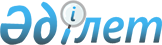 "Жиналыстар, митингілер, шерулер, пикеттер және демонстрациялар өткізу үшін тәртібі мен орындарын қосымша реттеу туралы" мәслихаттың 2005 жылғы 21 қазандағы № 189 шешіміне өзгерістер мен толықтыру енгізу туралы
					
			Күшін жойған
			
			
		
					Қостанай облысы Қостанай қаласы мәслихатының 2009 жылғы 1 қазандағы № 237 шешімі. Қостанай облысы Қостанай қаласының Әділет басқармасында 2009 жылғы 2 қарашада № 9-1-133 тіркелді. Күші жойылды - Қостанай облысы Қостанай қаласы мәслихатының 2016 жылғы 1 сәуірдегі № 12 шешімімен      Ескерту. Күші жойылды - Қостанай облысы Қостанай қаласы мәслихатының 01.04.2016 № 12 шешімімен (алғашқы ресми жарияланған күнінен кейін күнтізбелік он күн өткен соң қолданысқа енгізіледі).

      "Қазақстан Республикасындағы жергілікті мемлекеттік басқару және өзін-өзі басқару туралы" Қазақстан Республикасының 2001 жылғы 23 қаңтардағы Заңының 6-бабына сәйкес Қостанай қалалық мәслихаты ШЕШТІ:

      1. "Жиналыстар, митингілер, шерулер, пикеттер және демонстрациялар өткізу үшін тәртібі мен орындарын қосымша реттеу туралы" мәслихаттың 2005 жылғы 21 қазандағы № 189 шешіміне (Нормативтік құқықтық кесімдерді мемлекеттік тіркеу тізілімінде тіркелген № 9-1-28, 2005 жылғы 8 қарашадағы "Қостанай" газетінде жарияланған) мына өзгерістер мен толықтыру енгізілсін:

      атауындағы "үшін тәртібі мен орындарын" деген сөздер "тәртібін" деген сөзбен ауыстырылсын;

      кіріспеде "басқару" деген сөзден кейін "және өзін-өзі басқару" деген сөздермен толықтырылсын;

      2-тармақ жаңа редакцияда жазылсын:

      "2. Мемлекеттің жоғары лауазымды тұлғаларының, облыс және қала басшылығының қатысуымен байланысты жиналыстар, митингілер, шерулер, пикеттер және демонстрациялар өткізу орны Қостанай облысы әкімдігінің ғимаратына іргелес (Әл-Фараби даңғылы, 66) аумағы болып анықталсын.";

      3-тармақ алып тасталсын.

      2. Осы шешім алғаш рет ресми жарияланған күннен кейін он күнтізбелік күн өткеннен кейін қолданысқа енгізіледі.


					© 2012. Қазақстан Республикасы Әділет министрлігінің «Қазақстан Республикасының Заңнама және құқықтық ақпарат институты» ШЖҚ РМК
				
      Сессия төрағасы, № 12 сайлау

      округі бойынша депутаты

С. Сотников

      Қалалық мәслихат хатшысы

С. Төкенов
